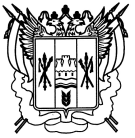 Российская ФедерацияРостовская областьЗаветинский районмуниципальное образование «Киселевское сельское поселение»Администрация Киселевского сельского поселенияРаспоряжение№ 106   28.12.2023                                                                                            с.КиселевкаВ соответствии с постановлением Администрации Киселевского сельского поселения от 07.02.2018 № 21 «Об утверждении Порядка разработки, реализации и оценки эффективности муниципальных программ Киселевского сельского поселения»:1. Утвердить план реализации муниципальной программы Киселевского сельского поселения «Развитие культуры Киселевского сельского поселения» на 2024 год (далее – план реализации) согласно приложению к распоряжению.2. Настоящее распоряжение вступает в силу со дня его подписания и применяется к правоотношениям, возникшим с   01.01.2024 года.3. Контроль за выполнением распоряжения оставляю за собой.Глава АдминистрацииКиселевского сельского поселения                           Л.И.ПараваеваРаспоряжение вносит муниципальное учреждениекультурыПриложение                                                                                                                                                      к распоряжению Администрации                                                                                                                                                     Киселевского сельского поселения                                                                                                                                                                    от    28.12.2023 № 106 ПЛАНреализации муниципальной программы Киселевского сельского поселения «Развитие культуры Киселевского сельского поселения» на 2024 годВедущий специалист  по общим вопросам                                                                                           Л.В. КостеренкоОб утверждении плана реализации муниципальной программы Киселевского сельского поселения «Развитие культуры Киселевского сельского поселения» на 2024 год Наименование подпрограммы, основного мероприятия ведомственной целевой программы, контрольного события программыОтветственный исполнительОжидаемый результат (краткое описание)Срок реализации (дата)Объем расходов на 2024 год (тыс. руб.)Объем расходов на 2024 год (тыс. руб.)Объем расходов на 2024 год (тыс. руб.)Объем расходов на 2024 год (тыс. руб.)Объем расходов на 2024 год (тыс. руб.)Наименование подпрограммы, основного мероприятия ведомственной целевой программы, контрольного события программыОтветственный исполнительОжидаемый результат (краткое описание)Срок реализации (дата)Всего федеральный бюджет областной бюджетместный бюджетвнебюджетные источникиПодпрограмма 1 «Развитие культуры»Подпрограмма 1 «Развитие культуры»Подпрограмма 1 «Развитие культуры»Подпрограмма 1 «Развитие культуры»Подпрограмма 1 «Развитие культуры»Подпрограмма 1 «Развитие культуры»Подпрограмма 1 «Развитие культуры»Подпрограмма 1 «Развитие культуры»Подпрограмма 1 «Развитие культуры»Основное мероприятие 1.1Расходы на обеспечение деятельности (оказание услуг) муниципальных учреждений Киселевского сельского поселенияМБУК «Киселевский СДК»Создание эффективной системы управления реализацией муниципальной программы в полном объеме (Массовых мероприятий – 265, посещаемость - 28484 чел., клубных формирований – 19)Весь период4200,0--4200,0-Итого по муниципальной программе:4200,0--4200,0-